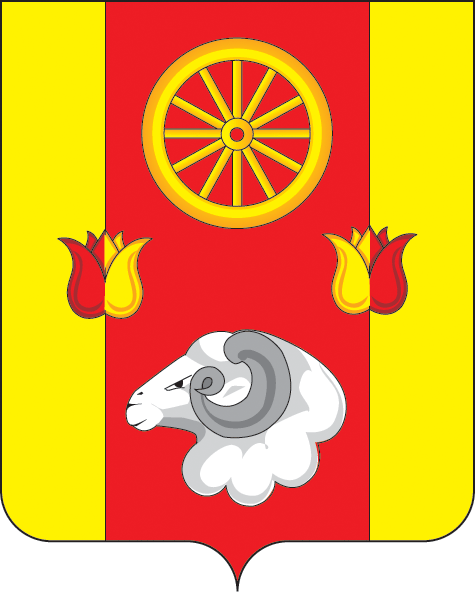 РОССИЙСКАЯ ФЕДЕРАЦИЯ
РОСТОВСКАЯ ОБЛАСТЬ РЕМОНТНЕНСКИЙ РАЙОНМУНИЦИПАЛЬНОЕ ОБРАЗОВАНИЕ«ВАЛУЕВСКОЕ СЕЛЬСКОЕ ПОСЕЛЕНИЕ»АДМИНИСТРАЦИЯ  ВАЛУЕВСКОГО СЕЛЬСКОГО ПОСЕЛЕНИЯПОСТАНОВЛЕНИЕот  16.04.2021г.                                          c. Валуевка	№ 21В соответствии с постановлением Администрации Валуевского сельского поселения от 04.04.2018 № 26 «Об утверждении  Порядка  разработки, реализации и оценки эффективности муниципальных программ Валуевского сельского поселения»ПОСТАНОВЛЯЮ: 1. Утвердить отчет о реализации муниципальной программы Валуевского сельского поселения «Развитие транспортной системы» за 2020 год согласно приложению.2. Настоящее постановление подлежит размещению на официальном сайте муниципального образования «Валуевское сельское поселение» в сети «Интернет».3. Контроль за выполнением постановления оставляю за собой.Глава АдминистрацииВалуевского сельского поселения                                  В.И.Гетманский	Постановление вноситначальник сектора экономики и финансовПриложение к постановлениюАдминистрации Валуевскогосельского поселенияот 16.04.2021 №21Отчет о реализации муниципальной программы «Развитие транспортной системы» за 2020 г.Конкретные результаты реализации муниципальной программы,достигнутые за отчетный год.Муниципальная программа «Развитие транспортной системы» была утверждена  постановлением Администрации Валуевского сельского поселения 08.10.2013 № 83.Данная программа направлена на достижение следующих целей:- развитие современной и эффективной автомобильно-дорожной инфраструктурыВ 2020 году для обеспечения функционирования и развития сети автомобильных дорог общего пользования Валуевского сельского поселения были выполнены следующие виды работ:-заливка трещин на асфальтобетонных покрытиях, восстановление и заполнение деформационных швов;-ликвидация колей глубиной до 50 мм;-устранение деформаций и повреждений (заделка выбоин, просадок, шелушения, выкрашивания и других дефектов) покрытий;С целью сокращения количества лиц, погибших в результате дорожно-транспортных происшествий, снижение тяжести травм в дорожно-транспортных происшествия, улучшения транспортного обслуживания населения, среди населения, а так же в общеобразовательных учреждениях поселения проводились агитационные беседы по пропаганде дорожного движения, оформлены «уголки» по безопасности дорожного движения;Перечень мероприятий реализации муниципальной программы выполненных и невыполненных в установленные сроки.Реализация  основных мероприятий муниципальной программы осуществляется в соответствии с планом реализации утвержденным Постановлением Администрации Валуевского сельского поселения от 29.12.2016 № 36-АДля достижения намеченных целей и решения задач муниципальной программы в отчетном периоде в подпрограмме 1 «Развитие транспортной инфраструктуры» предусмотрено 1 основное  мероприятие. Данное мероприятие выполнено в полном объеме в установленные сроки.По подпрограмме 2 «Повышение безопасности дорожного движения»мероприятия не предусматривались.Сведения о степени выполнения основных мероприятий подпрограмм муниципальной программы в 2020 году приведены в Таблице 2 настоящего отчета. Данные об  использовании бюджетных ассигнованийи внебюджетных средств на выполнение мероприятий муниципальной программы.Объем средств на реализацию муниципальной программы в 2020 году по плану составил 101,0 тыс. руб., израсходовано 100,9 тыс. руб. (100,0 %); в том числе за счет средств областного бюджета план – 0,0 тыс. руб., израсходовано – 0,0 тыс. руб.(0,0%); за счет средств местного бюджета поселения план – 101,0 тыс. руб.,  израсходовано –100,9 тыс. руб. (100,0 %).По подпрограмме 1 «Развитие транспортной инфраструктуры» план – 0,0тыс. руб., фактически расходовано – 0,0 тыс. руб. , в том числе за счет средств областного бюджета план – 0,0 тыс. руб., израсходовано – 0,0 тыс. руб.По подпрограмме 2 «Повышение безопасности дорожного движения» план составляет 101,0 тыс. руб., фактически расходы составили 100,9 тыс. руб.Сведения об использовании бюджетных ассигнований и внебюджетных средств на реализацию муниципальной программы данные о расходах федерального бюджета, областного бюджета, бюджетов района и поселения, внебюджетных источников отражены в Таблице 4 к настоящему отчету.Сведения о достижении значений показателей (индикаторов) муниципальной программы.           Результативность реализации муниципальной программы определяется достижением плановых значений показателей (индикаторов). В 2020 году было запланировано достижение одного показателя (индикатора) по муниципальной программе. Фактический показатель «Доля протяженности автомобильных дорог общего пользования местного значения, не отвечающих нормативным требованиям, в общей протяженности автомобильных дорог общего пользования местного значения» составил 55,3 %; По подпрограмме 1 предусмотрено достижение одного показателя.Фактический показатель «Количество километров построенных (реконструированных) и отремонтированных (капитально отремонтированных) автомобильных дорог общего пользования местного значения» равен 1,2 км, плановый показатель – 4,7 км., в  связи с поступлением акцизов по подакцизным товарам (продукции) не в полном объеме.По подпрограмме 2 предусмотрено достижение двух показателей, по которым достигнуты плановые значения.Сведения о достижении значений показателей (индикаторов) муниципальной программы отражены в Таблице 1 к настоящему отчету.Информация о внесенных ответственным исполнителем изменениях в муниципальную программу.В течение 2020 года ответственным исполнителем вносились изменения в муниципальную  программу Валуевского сельского поселения «Развитие транспортной системы»:1. Постановлением Администрации Валуевского сельского поселения от 23.03.2018 № 23 «О внесении изменений в постановление Администрации Валуевского сельского поселения от 08.10.2013 № 83 «Об утверждении муниципальной программы «Развитие транспортной системы». Причина изменений – корректировка бюджетных ассигнований в соответствии с решением Собрания депутатов Валуевского сельского поселения.2. Постановлением Администрации Валуевского сельского поселения от 10.12.2020 № 78 «О внесении изменений в постановление Администрации Валуевского сельского поселения от 08.10.2013 № 83 «Об утверждении муниципальной программы «Развитие транспортной системы». Причина изменений – корректировка бюджетных ассигнований в соответствии с решением Собрания депутатов Валуевского сельского поселения.3. Постановлением Администрации Валуевского сельского поселения от 27.12.2020 № 89 «О внесении изменений в постановление Администрации Валуевского сельского поселения от 08.10.2013 № 83 «Об утверждении муниципальной программы «Развитие транспортной системы». Причина изменений – корректировка бюджетных ассигнований в соответствии с решением Собрания депутатов Валуевского сельского поселения.Причиной изменений  стало приведение в соответствие с действующим законодательством нормативно-правовых актов Валуевского сельского поселения и в соответствии с решением Собрания депутатов Валуевского сельского поселения.Информация о результатах оценки бюджетной эффективности  муниципальной программыОценка эффективности реализации муниципальной программы, цели (задачи) определялась по формуле:Бэф.=факт.исп./утверж.план х100%Бэф=101:100,9 х100%=100,0%Следовательно программа реализовалась эффективно.Информация о реализации мер муниципальногорегулирования.	Мер муниципального  регулирования в ходе  реализации  муниципальной программы в 2020 году не предусматривалось.Предложения по дальнейшей реализации муниципальной программы.Муниципальная программа вносит определенный вклад в социально-экономическое развитие Валуевского сельского поселения: выполняются работы по содержанию и ремонту дорог, которые напрямую зависят от объема финансирования.Таблица 1Сведения о достижении значений показателей (индикаторов)<1> Приводится фактическое значение индикатора или показателя за год, предшествующий отчетному.Таблица 2Сведенияо степени выполнения основных мероприятий подпрограмм муниципальной программы «Развитие транспортной системыТаблица 4Сведения  об использовании федерального бюджета, областного бюджета, бюджета района, бюджета поселения и внебюджетных источников на реализацию муниципальной программы «Развитие транспортной системы»на 2014-2020 годы» за  2020 г.. Об утверждении отчета о реализации муниципальной программы Валуевского сельского поселения«Развитие транспортной системы»  за 2020 год№ п/пПоказатель     
 (индикатор)    
 (наименование)Ед.измеренияЗначения показателей (индикаторов) 
муниципальной программы,     
подпрограммы муниципальной    
программыЗначения показателей (индикаторов) 
муниципальной программы,     
подпрограммы муниципальной    
программыЗначения показателей (индикаторов) 
муниципальной программы,     
подпрограммы муниципальной    
программыОбоснование отклонений  
 значений показателя    
 (индикатора) на конец   
 отчетного года       
(при наличии)№ п/пПоказатель     
 (индикатор)    
 (наименование)Ед.измерения2019 год2020 год2020 годОбоснование отклонений  
 значений показателя    
 (индикатора) на конец   
 отчетного года       
(при наличии)№ п/пПоказатель     
 (индикатор)    
 (наименование)Ед.измерения2019 годпланфактОбоснование отклонений  
 значений показателя    
 (индикатора) на конец   
 отчетного года       
(при наличии)1234567Муниципальная программа    «Развитие транспортной системы на 2014-2020 годы»                                      Муниципальная программа    «Развитие транспортной системы на 2014-2020 годы»                                      Муниципальная программа    «Развитие транспортной системы на 2014-2020 годы»                                      Муниципальная программа    «Развитие транспортной системы на 2014-2020 годы»                                      Муниципальная программа    «Развитие транспортной системы на 2014-2020 годы»                                      Муниципальная программа    «Развитие транспортной системы на 2014-2020 годы»                                      Муниципальная программа    «Развитие транспортной системы на 2014-2020 годы»                                      1.Доля протяженности автомобильных дорог общего пользования местного значения, не отвечающих нормативным требованиям, в общей протяженности автомобильных дорог общего пользования местного значенияпроцент-45,045,0показатель не выполнен в связи с невыполнением доходной части бюджета поселенияПодпрограмма 1    «Развитие транспортной инфраструктуры »                      Подпрограмма 1    «Развитие транспортной инфраструктуры »                      Подпрограмма 1    «Развитие транспортной инфраструктуры »                      Подпрограмма 1    «Развитие транспортной инфраструктуры »                      Подпрограмма 1    «Развитие транспортной инфраструктуры »                      Подпрограмма 1    «Развитие транспортной инфраструктуры »                      Подпрограмма 1    «Развитие транспортной инфраструктуры »                      1.1.Количество километров построенных (реконструированных) и отремонтированных (капитально отремонтированных) автомобильных дорог общего пользования местного значениякм4,74,74,7показатель не выполнен в связи с поступлением акцизов по подакцизным товарам (продукции) не в полном объеме. Подпрограмма 2  «Повышение безопасности дорожного движения»Подпрограмма 2  «Повышение безопасности дорожного движения»Подпрограмма 2  «Повышение безопасности дорожного движения»Подпрограмма 2  «Повышение безопасности дорожного движения»Подпрограмма 2  «Повышение безопасности дорожного движения»Подпрограмма 2  «Повышение безопасности дорожного движения»Подпрограмма 2  «Повышение безопасности дорожного движения»2.1.Количество километров построенных (реконструированных) и отремонтированных (капитально отремонтированных) автомобильных дорог общего пользования местного значениячеловек-00-№ п/пНаименование основного мероприятия подпрограммы, мероприятия Ответственный исполнительзаместитель руководителя ОИВ/ФИО)Плановый срокПлановый срокФактический срокФактический срокРезультатыРезультатыПроблемы, возникшие в ходе реализации мероприятия № п/пНаименование основного мероприятия подпрограммы, мероприятия Ответственный исполнительзаместитель руководителя ОИВ/ФИО)начала реализацииокончания реализацииначала реализацииокончания реализациизапланированныедостигнутыеПроблемы, возникшие в ходе реализации мероприятия 12345678910Подпрограмма 1 муниципальной программы «Развитие транспортной инфраструктуры »Подпрограмма 1 муниципальной программы «Развитие транспортной инфраструктуры »Подпрограмма 1 муниципальной программы «Развитие транспортной инфраструктуры »Подпрограмма 1 муниципальной программы «Развитие транспортной инфраструктуры »Подпрограмма 1 муниципальной программы «Развитие транспортной инфраструктуры »Подпрограмма 1 муниципальной программы «Развитие транспортной инфраструктуры »Подпрограмма 1 муниципальной программы «Развитие транспортной инфраструктуры »Подпрограмма 1 муниципальной программы «Развитие транспортной инфраструктуры »Подпрограмма 1 муниципальной программы «Развитие транспортной инфраструктуры »Подпрограмма 1 муниципальной программы «Развитие транспортной инфраструктуры »1.1Основное мероприятие «Содержание автомобильных дорог общего пользования местного значения и искусственных сооружений на них»Главный специалист Асановой Я.Н.01.01.202031.12.202001.01.202031.12.2020-1.2Основное мероприятие: «Ремонт автомобильных дорог общего пользования местного значения и искусственных сооружений на них»Главный специалист Асановой Я.Н.01.01.202031.12.    202001.01.202031.12.2020Подпрограмма 2 муниципальной программы «Повышение безопасности дорожного движения »Подпрограмма 2 муниципальной программы «Повышение безопасности дорожного движения »Подпрограмма 2 муниципальной программы «Повышение безопасности дорожного движения »Подпрограмма 2 муниципальной программы «Повышение безопасности дорожного движения »Подпрограмма 2 муниципальной программы «Повышение безопасности дорожного движения »Подпрограмма 2 муниципальной программы «Повышение безопасности дорожного движения »Подпрограмма 2 муниципальной программы «Повышение безопасности дорожного движения »Подпрограмма 2 муниципальной программы «Повышение безопасности дорожного движения »Подпрограмма 2 муниципальной программы «Повышение безопасности дорожного движения »Подпрограмма 2 муниципальной программы «Повышение безопасности дорожного движения »2.1Основное мероприятие: Расходы на разработку Комплексной схемы организации дорожного (КСОД) и программы комплексного развития транспортной инфраструктуры (ПКРТИ)по соглашению в рамках подпрограммыГлавный специалист Асановой Я.Н.01.01.202031.12.202001.01.202031.12.2020Расходы на разработку Комплексной схемы организации дорожного (КСОД) и программы комплексного развития транспортной инфраструктуры (ПКРТИ)по соглашению в рамках подпрограммыРасходы на разработку Комплексной схемы организации дорожного (КСОД) и программы комплексного развития транспортной инфраструктуры (ПКРТИ)по соглашению в рамках подпрограммы-Расходы на разработку, корректировку проектов организаций дорожного движенияРасходы на разработку, корректировку проектов организаций дорожного движенияРасходы на разработку, корректировку проектов организаций дорожного движенияСтатусНаименование       
муниципальной   
 программы, подпрограммы 
муниципальной     
программы,основного мероприятияИсточники финансированияОбъем   
расходов, предусмотренных муниципальной программой 
(тыс. руб.)Фактические 
расходы (тыс. руб.) 12345Муниципальная
программа      «Развитие транспортной системы на 2014-2020 годы»всего                 101,0100,9Муниципальная
программа      «Развитие транспортной системы на 2014-2020 годы»федеральный бюджет-- Муниципальная
программа      «Развитие транспортной системы на 2014-2020 годы»областной бюджет  0,00,0Муниципальная
программа      «Развитие транспортной системы на 2014-2020 годы»бюджет района--Муниципальная
программа      «Развитие транспортной системы на 2014-2020 годы»бюджет поселения101,0100,9Муниципальная
программа      «Развитие транспортной системы на 2014-2020 годы»внебюджетные источники--Подпрограмма 1 Развитие транспортной инфраструктуры»всего                 0,00,0Подпрограмма 1 Развитие транспортной инфраструктуры»федеральный бюджет-- Подпрограмма 1 Развитие транспортной инфраструктуры»областной бюджет  00Подпрограмма 1 Развитие транспортной инфраструктуры»бюджет района--Подпрограмма 1 Развитие транспортной инфраструктуры»бюджет поселения00Подпрограмма 1 Развитие транспортной инфраструктуры»внебюджетные источники--Основное мероприятие 1.1«Содержание автомобильных дорог общего пользования местного значения и искусственных сооружений на них»всего                 00Основное мероприятие 1.1«Содержание автомобильных дорог общего пользования местного значения и искусственных сооружений на них»федеральный бюджет-- Основное мероприятие 1.1«Содержание автомобильных дорог общего пользования местного значения и искусственных сооружений на них»областной бюджет  00Основное мероприятие 1.1«Содержание автомобильных дорог общего пользования местного значения и искусственных сооружений на них»бюджет района--Основное мероприятие 1.1«Содержание автомобильных дорог общего пользования местного значения и искусственных сооружений на них»бюджет поселения00Основное мероприятие 1.1«Содержание автомобильных дорог общего пользования местного значения и искусственных сооружений на них»внебюджетные источники--Подпрограмма 2«Повышение безопасности дорожного движения»всего                 101,0100,9Подпрограмма 2«Повышение безопасности дорожного движения»федеральный бюджет-- Подпрограмма 2«Повышение безопасности дорожного движения»областной бюджет  0,00,0Подпрограмма 2«Повышение безопасности дорожного движения»бюджет района--Подпрограмма 2«Повышение безопасности дорожного движения»бюджет поселения101,0100,9Подпрограмма 2«Повышение безопасности дорожного движения»внебюджетные источники--Подпрограмма 2«Повышение безопасности дорожного движения»федеральный бюджет--Подпрограмма 2«Повышение безопасности дорожного движения»областной бюджет  --Подпрограмма 2«Повышение безопасности дорожного движения»бюджет района--Подпрограмма 2«Повышение безопасности дорожного движения»бюджет поселения--Подпрограмма 2«Повышение безопасности дорожного движения»внебюджетные источники--Основное мероприятие 2.1«Содержание автомобильных дорог общего пользования местного значения и искусственных сооружений на них»всего                 101,0100,9Основное мероприятие 2.1«Содержание автомобильных дорог общего пользования местного значения и искусственных сооружений на них»федеральный бюджет-- Основное мероприятие 2.1«Содержание автомобильных дорог общего пользования местного значения и искусственных сооружений на них»областной бюджет  0,00,0Основное мероприятие 2.1«Содержание автомобильных дорог общего пользования местного значения и искусственных сооружений на них»бюджет района--Основное мероприятие 2.1«Содержание автомобильных дорог общего пользования местного значения и искусственных сооружений на них»бюджет поселения101,0100,9Основное мероприятие 2.1«Содержание автомобильных дорог общего пользования местного значения и искусственных сооружений на них»внебюджетные источники--